V souvislosti s nabytím účinnosti změn zákona č. 563/1991 Sb., o účetnictví a dle vyhlášky 
č. 434/2010 Sb., kterou se mění vyhláška č. 383/2009 Sb., o účetních záznamech v technické formě vybraných účetních jednotek a jejich předávání do centrálního systému účetních informací státu a o požadavcích na technické a smíšené formy účetních záznamů, se účetní závěrka   příspěvkových   organizací   zřízených   Libereckým   krajem   sestavenák 31. prosinci 2023 předkládánejpozději do 24. ledna 2024,ÚJ účtující PAP nebo DPH nejpozději do 31. ledna 2024,pozdější termín na předání účetní závěrky je nutné konzultovat telefonicky.Školy a školská zařízení zpracovávající účetnictví v programu GORDIC, budou zasílat archiv účetnictví za období 1-12/2023 na e-mail.: Gordicky04@kraj-lbc.czdo předmětu uveďte:WinUCR24 12/2023 xx.xx.2024 12:09:00 00671274 název školy a ORGpříklad:Po obdržení vaší dávky účetních dat na tzv. „automat“, vám bude zaslána zpětná 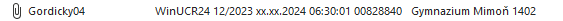 e-mailová zpráva o výsledku načtení dat včetně protokolu o zpracování.Školy a školská zařízení zpracovávající účetnictví v jiném programu, budou zasílat účetní data ve formátu XML na e-mailovou adresu: vykazy04@kraj-lbc.cz  do předmětu uveďte:WinVYK25 12/2023 xx.xx.2024 08:12:00 00528714 název školy a ORGpříklad: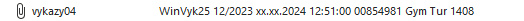 Po obdržení vašich účetních dat na tzv. „automat pro výkazy“, vám bude zaslána zpětná e-mailová zpráva o výsledku načtení dat včetně protokolu o zpracování.Komentáře k účetním závěrkám a další dokumenty (soupis níže) zasílejte a níže uvedené e-mailové adresy:jirina.dulakova@kraj-lbc.cz 	 okres Semily 		–   485 226 247eva.trpkosova@kraj-lbc.cz     okres Česká Lípa 	–   485 226 216pavla.machova@kraj-lbc.cz 	 okres Liberec 	–   739 541 721erika.hladikova@kraj-lbc.cz 	 okres Jablonec n. N. 	–   485 226 215Předkládají se tyto účetní výkazy:Komentář k účetní závěrce k 31. 12. 2023 (obsahující 16 listů sešitu xls) Popis SÚ a nákl. položek Transfery Transferové odpisy Rozdělení HV Odpisy Pořizovaný DHM Přehled darů Stav pohledávek Schvalování účetní závěrky Finanční vypořádání dotací Vyúčtování provozního příspěvku Majetek předaný a vlastníMajetek předaný Majetek vlastní Daňová úspora Rozpis konečných stavů fondů  Rozvaha (bilance)Výkaz zisku a ztrát (výsledovka)Příloha (+vyplněné textové části)Přehled majetku 2023 (odevzdání p. Lence Cvrčkové)Kopie inventarizační zprávy za rok 2023Inventurní soupisy účtů 021,031,032 a 123Auditorské zprávy za rok 2022 a zprávy z proběhlých kontrol z roku 2023Přehled o peněžních tocích a přehled o změnách vlastního kapitálu již OŠMTS nebude požadovat, pokud nesplní podmínky zákona o účetnictví.„Vybrané účetní jednotky sestavují přehled o peněžních tocích a přehled o změnách vlastního kapitálu vždy, pokud k rozvahovému dni a za bezprostředně předcházející účetní období splní obě hodnoty uvedené v §20 odst. 1 písm. c) bodech 1 a 2 tj. aktiva celkem 40.000.000Kč a roční úhrn čistého obratu 80.000.000Kč“!Originály výkazů, které souhlasí na poslední zaslaná data a jsou odsouhlasená s odpovědným pracovníkem z OŠMTS, musí být odevzdány fyzicky spolu s komentářem nejpozději 
do 25. února 2024 a vždy orazítkovány a podepsány ředitelem školy a osobou, která zodpovídá za sestavení výkazu. Musí být vyplněný a podepsaný též titulní list včetně telefonního čísla 
a e-mailu osoby, která je zodpovědná za sestavení výkazu. Ke zpracování a odsouhlasení výkazů je nutné, aby osoba, která zodpovídá za sestavení výkazů, byla k dispozici příslušné pracovnici KÚLK až do konečného schválení výkazů, tj. minimálně do 28. 2. 2024.!!! K dispozici je myšleno, pokud není kontaktní osoba ve škole, tak kontaktní e-mail 
či telefon a tato osoba musí být schopna zajistit neprodleně vysvětlení či odeslání případné opravy účetní závěrky.PAPÚčetní jednotky, které mají povinnost v roce 2023 zasílat Pomocný analytický přehled (PAP) zasílají dávku – WINUCR na e-mailovou adresu: Gordicky04@kraj-lbc.cza PO zpracovávající účetnictví v jiném programu zašlou WINVYK (XML soubory PAP) 
na e-mailovou adresu: vykazy04@kraj-lbc.cz!!! Všechny účetní jednotky zpracovávající PAP zajistí připojení odpovědné osoby (jméno, telefon, e-mail) do VŠECH VÝKAZŮ PAP.Úkoly pro účetní závěrku sestavenou k 31. prosinci 2023:Odevzdat včas a kompletní účetní závěrku včetně komentáře!Odpisy je nutné účtovat v souladu se schváleným odpisovým plánem a Směrnicí Libereckého kraje č. 3/03 k řízení příspěvkových organizací měsíčně.Vypracovat komentář dle přílohy těchto pokynů.!!! Ve výkazu Příloha v části C.2. musí být uvedeny celkové transferové odpisy.  !!!Opět upozorňujeme na to, že na účtu 321 – Dodavatelé musí být proúčtovány veškeré faktury došlé do 31. 12. 2023. Zaúčtovat dohadné položky týkající se nákladů roku 2023.Dotace obdržené z jiných místních rozpočtů uvést do komentáře do listu Transfery.Uvádět v účetnictví, jak u nákladů, tak u výnosů účelové znaky a zkontrolovat si, 
že výnosy = náklady na haléřeVést odděleně hospodářskou (doplňkovou) činnost od hlavní činnosti.Zkontroluje si účetně finanční krytí Vašich fondů. Přehled účelových znaků:Přílohy:č. 1 KOMENTÁŘ k účetní závěrce k 31. 12. 2023 (obsahující 16 listů sešitu xls)Liberec, 10. ledna 2024Vypracoval: OŠMTS – oddělení financování nepřímých nákladůúčelový znak                                      názevprovozní příspěvek - kap. 913 04účelové příspěvky PO – kap. 912 0433353Přímé náklady na vzdělávání33354Přímé náklady na vzdělávání – sportovní gymnázia33351Provázející učitelé ve školách170533086NPO – Doučování170533087NPO – Digitální učební pomůcky170533088NPO – Prevence digitální propasti170533093NPO – podpora škol s nadprůměrným zastoupením sociálně znevýhodněných žáků103000000OP VVV – PO3 neinvestice – podíl LK103133063OP VVV – PO3 neinvestice – národní podíl103533063OP VVV – PO3 neinvestice – evropský podíl143133092OP JAK – národní podíl143533092OP JAK – evropský podílLeonardo, Sokrates – pouze skutečně vyčerpané finanční prostředky k 31. 12. 2023